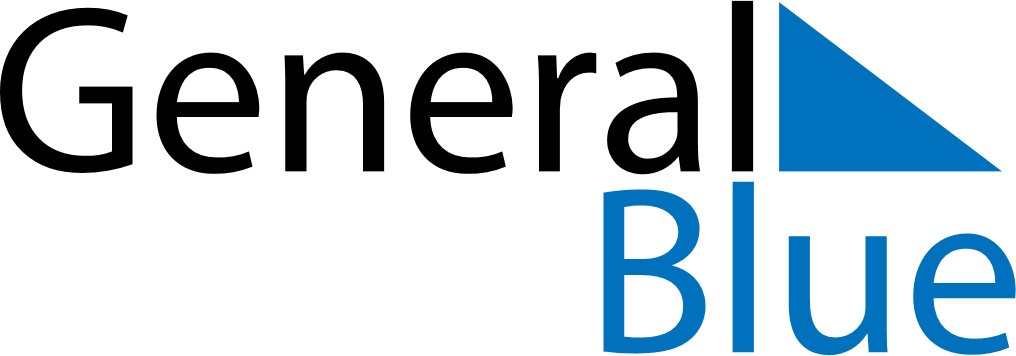 February 2024February 2024February 2024February 2024MonacoMonacoMonacoSundayMondayTuesdayWednesdayThursdayFridayFridaySaturday1223456789910111213141516161718192021222323242526272829